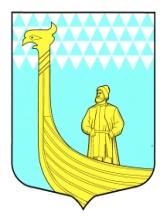                                                      АДМИНИСТРАЦИЯМУНИЦИПАЛЬНОГО ОБРАЗОВАНИЯВЫНДИНООСТРОВСКОЕ СЕЛЬСКОЕ ПОСЕЛЕНИЕВОЛХОВСКОГО МУНИЦИПАЛЬНОГО  РАЙОНАЛЕНИНГРАДСКОЙ  ОБЛАСТИП О С Т А Н О В Л Е Н И Едер.Вындин ОстровВолховского района, Ленинградской областиот «_7__»     апреля   2014 года                                                    №   __37___О проведении работ  по благоустройству, озеленению и экологической безопасности  населенных пунктов  муниципального образования Вындиноостровское сельское поселение Волховского муниципального района Ленинградской области	В целях  повышения уровня благоустройства и санитарного состояния населенных пунктов муниципального образования Вындиноостровское сельское поселение, организаций и строительных объектов, привлечения постоянно и сезонно проживающих граждан к уборке придворовых территорий в частном жилом фонде, несанкционированных свалок, образовавшихся за осенне-зимний период 2013 -2014 г., посадки зеленых насаждений, разведению цветочных клумб, побелке и обрезке деревьев и прочих работ по очистке территорий:1. Провести в населенных пунктах муниципального образования Вындиноостровское сельское поселение с 18 апреля по 1 июня 2013 года акцию  по благоустройству  и улучшению санитарного состояния территорий населенных пунктов для чего:1.1. Утвердить состав комиссии  по  благоустройству, согласно приложению 1.1.2. Утвердить план мероприятий по благоустройству и санитарной очистке населенных пунктов, согласно приложению 2. 2. Руководителям предприятий, организаций, учреждений подготовить и провести субботники на закрепленных  территориях. Обеспечить участников субботников необходимым инвентарем, предусмотреть потребность в специальном транспорте по вывозке мусора.2.1. Рекомендовать исполнительному директору ЗАО «Светлана» :2.1.1.  Провести работы по благоустройству и санитарной очистке придомовых территорий ведомственного жилого фонда «Светлана» дер. Морозово, ул. Комплексная, 17, Вольково,  ул. Расстанная, д. 32, Бор - барачный жилой фонд по ул. Светлановской;2.1.2. Провести работы по очистке территорий производственных объектов, которые расположены на землях, арендуемых у МО Вындиноостровское сельское поселение;2.1.3. Провести работы по благоустройству и очистке территорий от мусора, ликвидации несанкционированных свалок, металлолома на территории вокруг производственных объектов, граничащих с населенными пунктами дер. Морозово, дер. Бор, дер. Вындин Остров; 2.2. Рекомендовать начальнику Вындиноостровского жилищно-коммунального участка ЖКУ ОАО «Волховский ЖКК»– Дмитриевой Е.В: 2.2.1. Провести работы по уборке территорий на которых расположены арендуемые подведомственные объекты коммунального хозяйства (  ВОС, КОС, баня,  а также работы в обслуживаемом жилом фонде и на придомовых территориях);2.3.  Рекомендовать генеральному директору ЛОТС  – Бойцову В.В: 2.3.1. Провести работы по уборке  территорий арендуемых объектов КХ  (  котельная д. Вындин Остров, теплотрассы ) от мусора, сухой травы ;2.4. Директору МБУКС «Вындиноостровский Центр Досуга» Жуйковой Н.И :2.4.1. Постоянно проводить работы по уборке поверхностного мусора на закрепленной за учреждением  территорией;2.4.2. Произвести побелку деревьев, обрезку кустарников, посадку цветов ; 2.5. Заведующей Волховской сельской библиотекой – Богдановой Л.А:2.5.1. Произвести  работы по уборке поверхностного мусора на закрепленной за учреждением  территорией;2.6. Рекомендовать заведующему Вындиноостровким ФАП Коршак В.М.:  2.5.1 организовать проведение работ на закрепленной за учреждением  территорией по уборке поверхностного мусора, благоустройства  и озеленения территории;2.5.2. Организовать  в течении летнего сезона работы по окосу подведомственной территории; 2.6. Рекомендовать директору МБОУ Гостинопольская общеобразовательная школа - Волковицкой Г.И:2.6.1. Организовать    работы по благоустройству территории в течении сезона на закрепленной за учреждением  территорией производить  работы по скашиванию травы и уборке поверхностного мусора.2.7. Рекомендовать руководителям сферы обслуживания населения, имеющим на территории МО Вындиноостровское сельское поселение на праве частной собственности (аренды) торговые павильоны, а именно: ООО «Фортуна» - директор Хваткова Н.Н, ООО «Мария», директор Коршак М.И, ООО «Катюша» - директор Рулько, ООО «Корнет –Остров»-директор Журавлева Л.А, филиал Кировского ОСБ – управляющая Харькова И.М, филиал ФГУ «Почта России» деревни Вындин Остров  - руководитель Рогова М.П : производить работы по уборке поверхностного мусора и постоянно поддерживать в чистоте закрепленные и прилегающие  к объектам территории; 3. Старостам деревень, общественным советам:3.1. Провести работу с населением на подведомственных территориях.Рекомендовать владельцам частных домов и строений провести работы по благоустройству прилегающих к частным домовладениям земельным участкам (расстояние -от забора до придорожной канавы), провести работы по очистке придорожных канав от зимнего мусора, ремонты своих заборов при  необходимости, уборку прошлогоднего сухостоя за заборами  своих частных домовладений и придорожных канав, пр.3.2. Проверить наличие на домах адресных номеров  в соответствии с документами администрации, и их состояние;3.3. Предупредить граждан об административной ответственности, к которой могут быть привлечены  нарушители правил благоустройства и первичных мер пожарной безопасности.4. Активизировать работу в части выявления нарушителей правил благоустройства населенных пунктов для принятия мер административного наказания  нарушителей на административной комиссии   поселения.5. Комиссии по  благоустройству в срок до 1 июня 2014 года  подвести  итоги.6.Ведущему специалисту администрации МО Вындиноостровское сельское поселение Черемхиной Е.В, совместно со старостами населенных пунктов, общественными советами старост и членами комиссии провести до 20 мая рейды по выявлению нарушений правил благоустройства в населенных пунктах, нарушителям разослать предупредительные письма для  устранению нарушений в установленный срок.6.1 В случае не устранения выявленных нарушений в установленные комиссией по благоустройству сроки, на нарушителей составлять протокола для рассмотрения нарушений на административной комиссии МО Вындиноостровское сельское поселение.  7.Ведущему специалисту МО Вындиноостровское сельское поселение Сысоевой Н.Н  довести данное постановление до руководителей предприятий , организаций, учреждений , старост деревень, общественных советов старост.8. Контроль, за исполнением данного распоряжения оставляю за собой.Глава администрации                                                            М.ТимофееваУТВЕРЖДЕНпостановлением главы муниципального образования«Волховский район»№  «___»  апреля 2014 года(приложение 1)СОСТАВКомиссии по проведению акции    по благоустройству, озеленению и экологической безопасности  населенных пунктов  муниципального образования Вындиноостровское сельское поселение Волховского муниципального района Ленинградской областиПредседатель комиссии:Сысоева Нина Николаевна – ведущий специалист администрации сектора  по управлению муниципальным имуществом и муниципальным хозяйствомЗаместитель председателяДмитриева Е.В. – начальник Вындиноостровского участка «ООО Волховский ЖКК»Члены комиссии:Борунова А.Р – зам. директор а МОБУ  Гостинопольская школаЖуйкова Н.И. – директор МБУКС « Вындиноостровский Центр досуга»Черемхина Е.В. – ведущий специалист по управлению муниципальным имуществом, землеустройству и градостроительной деятельностиДмитриев  А.Б. – начальник котельной д. Вындин ОстровВеревкина А.И – председатель совета ветерановПлиско А.В – участковый инспектор (по согласованию)Анисимова М.С-председатель совета молодежи                                                                                                               УТВЕРЖДЕНпостановлением главы муниципального образованияВындиноостровское сельское поселение № _37_    от      7  апреля   2014 года(приложение 2)ПЛАН работ по благоустройству, озеленению и экологической безопасности населенных пунктов  МО Вындиноостровское сельское поселение№ п/пНаименование мероприятияСрок исполненияОтветственный1.Организационно-информационные мероприятия1.Организационно-информационные мероприятия1.Организационно-информационные мероприятия1.Организационно-информационные мероприятия1.1.Обращения к населению муниципального образования  через объявления, агитацию для принятия участия в общественных работах по уборке придомовых территорий жилфонда, территорий детских площадок,  юридическим лицам, ИП, владельцам частных домов для уборки своих территорий до 18  апреля АдминистрацияПредседатель комиссии по благоустройству – Сысоева Н.Н1.2.Информирование населения о прохождение акции по благоустройству на  территории муниципального образования и  об итогах его прохождения (через информационные стенды, официальный сайт МО) раз в месяц АдминистрацияПредседатель комиссии по благоустройству – Сысоева Н.Н1.3.Работа с населением через старост населенных пунктов, проживающим в частном жилом фонде по привлечению к участию в мероприятиях по благоустройству дворовых территорийАпрель-Май - июнь Сектор по управлению муниципальным имуществом, землеустройству и архитектуре – Черемхина Е.В1.4.Выходы с проверкой на территории, закрепленные  за предприятиями, учреждениями, организациями, в населенные пункты деревеньАпрель-май-июньКомиссия по благоустройству1.5.Проведение обще-поселенческих субботников по улучшению санитарного состояния  и озеленения центральной усадьбыАпрель-майКомиссия по благоустройству2. Мероприятия по санитарной очистке территорий  поселения 2. Мероприятия по санитарной очистке территорий  поселения 2. Мероприятия по санитарной очистке территорий  поселения 2. Мероприятия по санитарной очистке территорий  поселения 2.1Санитарная    очистка территорий закрепленной за предприятиями, организациями, учреждениями по самостоятельным планамАпрель-май-июньРуководители предприятий2.2Благоустройство территорий частного сектора, ремонт, покраска заборов, побелка деревьев, очистка дренажных канав, ликвидация несанкционированных свалок.Апрель-май-июньСтаросты деревень, владельцы домов2.3.Санитарная очистка территорий занятых гаражами, банями, погребами, сараями с вывозом мусорамайСектор по управлению муниципальным имуществом, землеустройству и архитектуре – Черемхина Е.В 2.4.Уборка и благоустройство братских захоронений, гражданских кладбищАпрель - май Администрация, руководители предприятий, организаций, учреждений, совет ветеранов2.5.Рекультивация   выявленных несанкционированных свалок в границах населенных пунктовАпрель-май администрация,  участок ЖКХ, руководители2.6.Проведение работ по благоустройству дворовых территорий с привлечением населенияМай-июнь админист рациянач. участка ЖКХ2.7.Ремонт колодца в дер.Вольковоапрельадминистрация2.8Ремонт колодца в дер. ГОстинополье, ул. Переездмайадминистрация2.9Обустройство парковочного места дом.9 июньадминистрация2.10Благоустройство  территории у ФАПаМай - июнь Администрация ФАП администрация МО2.11Цветочное оформление памятных мест к  дню Победы в ВОВдо 09.05.2013 г.Администрация, совет ветеранов-председат6ель Веревкина А.И, Гостинопольская основная общеобразовательная школа – директор Волковицкая Г.И2.12Проведение работ по озеленению территории деревни Вындин Остров  Апрель-май-июньАдминистрация, руководители предприятий, организаций, учреждений2.14 Посадка цветов, деревьевМай-июнь Администрация, руководители предприятий, организаций, учреждений2.15Вырубка сухих деревьев на центральной усадьбеАпрельАдминистрацияПредседатель комиссии по благоустройству –  Сысоева Н.Н2.16Покраска малых архитектурных форм, ремонт  Апрель-май АдминистрацияПредседатель комиссии по благоустройству – Сысоева Н.Н2.17Побелка деревьевАпрель-майАдминистрацияПредседатель комиссии по благоустройству – Сысоева Н.Н2.18Посадка деревьев, кустарников на территории центральной усадьбы Апрель-май-/- 2.19Завоз песка в песочницу у домов №9-13майадминистрация2.20Благоустройство мемориального комплекса у дер. Бор-посадка цветов, деревьев;Апрельадминистрация2.21Проведение работ по скашиванию территории муниципального образованияВесь периодАдминистрацияПредседатель комиссии по благоустройству – Сысоева Н.Н2.22Проведение работ по уходу за цветочными клумбами: посадка рассады, прополка, поливка цветов, обустройство клумбВесь периодАдминистрацияПредседатель комиссии по благоустройству – Сысоева Н.Н2.23Проведение субботников по очистке и благоустройству  территории у гражданского кладбища БорАпрель-майАдминистрацияПредседатель комиссии по благоустройству – Сысоева Н.Н, совет ветеранов – Веревкина А.И2.24Благоустройство футбольного поля, прикатка, окашиваниеВесь периодАдминистрация, совет молодежи2.25 оборудование детской игровой площадки дом 12майадминистрация2.26частичный ремонт дороги местного значения в дер. Теребочево 100 миюньадминистрация